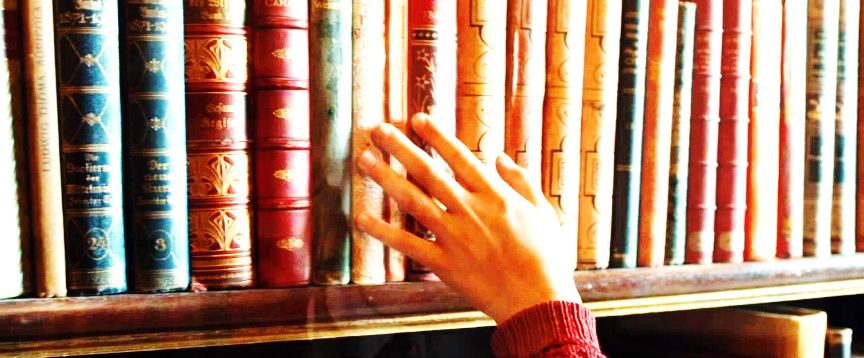 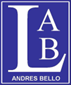 Plan Lector    Nombre: ____________________________________    Curso III° ____     Fecha:      /      /	Este año, tal como se ha comunicado, el Plan lector para las lecturas domiciliarias durante el año cuenta con una amplia variedad de libros que se han subdividido en distintos tramos. El presente documento tiene como finalidad que cuentes con el listado de libros total para poder evaluar cuál será el tramo que elegirás para comenzar a trabajar durante el año.	En cuanto a las evaluaciones, cabe señalar que están tienen un formato genérico, por lo que todos los tramos deberán realizar el mismo tipo de evaluación, de este modo puedes elegir el tramo literario que más te acomode según tus intereses sin que esto implique necesariamente un mayor nivel de dificultad entre un tramo y otro. 	La principal intención de este programa tiene relación con que cada uno pueda elegir, dentro de los parámetros propuestos, alguna línea de obras que se pueda aproximar más a sus intereses. Además de esto, en función de las mismas elecciones, podrás reconocer en el listado de libros que durante el primer semestre podrás elegir entre dos libros. Todas las elecciones deberán quedar registradas previamente.	Algunas consideraciones importantes, que no debes olvidar, corresponden al hecho de que una vez elegido un tramo no hay opciones de cambiar la decisión. Asimismo, cabe considerar que dentro de las evaluaciones hay actividades de carácter grupal e individual, con personas que compartan el mismo tramo y otras de carácter heterogéneo. 	Revisa con atención los distintos libros dentro de los tramos, recuerda que se dará un plazo a establecer en clases para tu decisión final, de este modo podrás revisar reseñas y conocer un poco más de los distintos libros propuestos. 	Recuerda decidir a consciencia y según te sea provechoso. Éxito con ellos.Objetivo: Informar de las posibilidades de Plan lector anual para desarrollar las actividades de lectura domiciliaria anual.Tramo I: Ciencia FicciónTramo I: Ciencia FicciónTramo I: Ciencia FicciónTítuloAutorFecha- Los Juegos del hambre I- Suzanne CollinsMediados de abril- Maze runner- James DashnerMediados de abril- Los Juegos del hambre II- Suzanne CollinsMediados de mayo- Maze runner- James DashnerMediados de mayo- De la tierra a la luna- Julio VerneMediados de junio-Veinte mil leguas de viaje submarino- Julio VerneMediados de junio- Farenheit 451- Ray BradburyMediados de agosto- Trilogía Fundación- Isaac AsimovMediados de septiembre- 1984- George OrwellMediados de octubreTramo II: FantasíaTramo II: FantasíaTramo II: FantasíaTítuloAutorFecha- Las crónicas de Narnia I- C. S. LewisMediados de abril- Miss peregrine’s I- Ransom RiggsMediados de abril- Las crónicas de Narnia II- C. S. LewisMediados de mayo- Miss peregrine’s II- Ransom RiggsMediados de mayo- Alicia en el país de las maravillas y a través del espejo- Lewis CarrollMediados de junio- El maravilloso mago de Oz- L. Frank BaumMediados de junio- El imperio final- Brandon SandersonMediados de agosto- La historia interminable- Michael EndeMediados de septiembre- Momo- Michael EndeMediados de octubreTramo III: Clásicos de la literaturaTramo III: Clásicos de la literaturaTramo III: Clásicos de la literaturaTítuloAutorFecha- El proceso- Franz KafkaMediados de abril- Werther - J. W. GoetheMediados de abril- El ingenioso hidalgo don Quijote de la Mancha- Miguel de CervantesMediados de mayo- Divina comedia- Dante AlighieriMediados de mayo- El ingenioso hidalgo don Quijote de la Mancha- Miguel de CervantesMediados de junio- Rojo y negro- StendhalMediados de junio- Madame Bovary- Gustav FlaubertMediados de agosto- Crimen y Castigo- F. Dostoievski Mediados de septiembre- La guerra y la paz- León TolstoiMediados de octubreTramo IIII: Clásicos grecorromanosTramo IIII: Clásicos grecorromanosTramo IIII: Clásicos grecorromanosTítuloAutorFecha- Ilíada- HomeroMediados de abril- Edipo Rey- SófoclesMediados de abril- Odisea- HomeroMediados de mayo- Antígona- SófoclesMediados de mayo- Eneida- VirgilioMediados de junio- Poesía completa Catulo- CatuloMediados de junio- Heroides- OvidioMediados de agosto- El arte de amar- OvidioMediados de septiembre- La República- PlatónMediados de octubreTramo V: Libros de películaTramo V: Libros de películaTramo V: Libros de películaTítuloAutorFecha- El hombre invisible- H. G. WellsMediados de abril- El padrino- Mario PuzoMediados de abril- Forrest Gump- Winston GroomMediados de mayo- El club de la pelea- Chuck PalahniukMediados de mayo- El gran Gatsby- F. Scott FitzgeraldMediados de junio- El señor de las moscas- William GoldingMediados de junio- Los miserables- Víctor HugoMediados de agosto- Alguien voló sobre el nido del cuco- Ken KeseyMediados de septiembre- La naranja mecánica- Anthony BurgessMediados de octubreTramo VI: Literatura latinoamericanaTramo VI: Literatura latinoamericanaTramo VI: Literatura latinoamericanaTítuloAutorFecha- Popol vuh- AnónimoMediados de abril- La hora de la estrella- Clarice LispectorMediados de abril- El aleph- Jorge Luis BorgesMediados de mayo- Gracias por el fuego- Mario Benedetti Mediados de mayo- El siglo de las luces- Alejo CarpentierMediados de junio- El amor en los tiempos del cólera- Gabriel García MárquezMediados de junio- Las venas abiertas de américa latina- Eduardo GaleanoMediados de agosto- La ciudad y los perros- Mario Vargas LlosaMediados de septiembre- Rayuela- Julio CortázarMediados de octubreTramo VII: Literatura chilenaTramo VII: Literatura chilenaTramo VII: Literatura chilenaTítuloAutorFecha- Eloy / Patas de perro- Carlos DroguettMediados de abril- Ayer- Juan EmarMediados de abril- La reina Isabel cantaba rancheras- Hernán Rivera LetelierMediados de mayo- Juana Lucero- Augusto D’HalmarMediados de mayo- Hijo de ladrón- Manuel RojasMediados de junio- La última niebla- María Luisa BombalMediados de junio- El lugar sin límite- José DonosoMediados de agosto- Papeleros- El loco y la triste- Isidora Aguirre- Juán RadrigánMediados de septiembre- Montaña adentro- Marta BrunetMediados de octubreTramo VIII: Literatura chilena contemporáneaTramo VIII: Literatura chilena contemporáneaTramo VIII: Literatura chilena contemporáneaTítuloAutorFecha- Panaderos- Nicolás MenesesMediados de abril- Qué sabe Peter Holder de amor - Vladimir Rivera Mediados de abril- Facsímil- Alejandro ZambraMediados de mayo- Nancy XX- Bruno LloretMediados de mayo- El lugar donde estuvo el paraíso- Carlos FranzMediados de junio- Space Invaders- Nona FernándezMediados de junio- Detectives salvajes- Roberto BolañoMediados de agosto- Tengo miedo torero- Pedro LemebelMediados de septiembre- Ídola- Germán MarínMediados de octubreTramo IX: Literatura de terrorTramo IX: Literatura de terrorTramo IX: Literatura de terrorTítuloAutorFecha- El fantasma de la ópera- Gastón LerouxMediados de abril- Drácula- Bram StockerMediados de abril- Mitos de Cthulhu- H. P. LovecraftMediados de mayo- Dr. Jekyll y Mr. Hyde- Robert Louis StevensonMediados de mayo- It- Stephen KingMediados de junio- El silencio de los inocentes- Thomas HarrisMediados de junio- Los asesinatos de la calle Morgue- Edgar Allan PoeMediados de agosto- Misery- Stephen KingMediados de septiembre- El otro- Thomas TryonMediados de octubreTramo X: Literatura existencial Tramo X: Literatura existencial Tramo X: Literatura existencial TítuloAutorFecha- La náusea- Jean Paul SartreMediados de abril- El extranjero- Albert CamusMediados de abril- El túnel- Ernesto SábatoMediados de mayo- Niebla- Miguel de UnamunoMediados de mayo- La mujer rota- Simone de BeauvoirMediados de junio- El lobo estepario- Herman HesseMediados de junio- La insoportable levedad del ser- Milán KunderaMediados de agosto- Diario de un seductor - Sören Kierkegaard Mediados de septiembre- Amor y pedagogía- Miguel de UnamunoMediados de octubreTramo XI: Cómic Tramo XI: Cómic Tramo XI: Cómic TítuloAutorFecha- From Hell- Alan MooreMediados de abril- Persépolis- Marjane SatrapiMediados de abril- Maus- Art SpiegelmanMediados de mayo- Incal- Alejandro JodorowskyMediados de mayo- El cuento de una rata mala- Bryan TalbotMediados de junio- V de vendetta- Alan MooreMediados de junio- Watchmen- Alan MooreMediados de agosto- Habibi- Craig ThompsonMediados de septiembre- Sandman (1-4)- Neil GainmanMediados de octubreTramo XII: Literatura juvenil Tramo XII: Literatura juvenil Tramo XII: Literatura juvenil TítuloAutorFecha- Hush Hush- Becca FitzpatrickMediados de abril- Cazadores de sombras- Cassandra ClareMediados de abril- Hush Hush II- Becca FitzpatrickMediados de mayo- Cazadores de sombras II- Cassandra ClareMediados de mayo- Percy Jackson- Rick RiordanMediados de junio - La torre oscura- Stephen KingMediados de junio - Juego de Tronos- George R. R. MartinMediados de agosto - Harry Potter 7- J. K. RowlingMediados de septiembre - Los pilares de la tierra- Ken FollettMediados de octubreTramo XIII: Ensayo y filosofíaTramo XIII: Ensayo y filosofíaTramo XIII: Ensayo y filosofíaTítuloAutorFecha- La obra de arte en la época de su reproductibilidad técnica- Walter BenjaminMediados de abril- Ensayo sobre la ceguera.- José SaramagoMediados de abril- El maestro ignorante- Jacques Rancière Mediados de mayo- Así habló Zaratustra- Friedrich NietzscheMediados de mayo- El superhombre de masas- Umberto EcoMediados de junio- Patrimonio y pueblos indígena: reflexiones desde una perspectiva interdisciplinaria e intercultural- CIIRMediados de junio- Las palabras y las cosas- Michel FoucaultMediados de agosto- La agonía del Eros- Byung Chul HanMediados de septiembre - ¿Qué pasó con la confianza en el futuro?- Marc AugéMediados de octubreTramo XIV: Mujeres en la literaturaTramo XIV: Mujeres en la literaturaTramo XIV: Mujeres en la literaturaTítuloAutorFecha- La señorita Dalloway- Virginia WoolfMediados de abril- Orgullo y prejuicio- Jane AustenMediados de abril- Los mandarines- Simone de BeauvoirMediados de mayo- Cumbres borrascosas- Emily BrontëMediados de mayo- Nada- Carmen LaforetMediados de junio- Diez negritos- Agatha ChristieMediados de junio- La última niebla- María Luisa BombalMediados de agosto- Había una vez un pájaro- Alejandra CostamagnaMediados de septiembre- La mujer habitadaGioconda BelliMediados de octubre